KATASTR NEMOVITOSTÍ – INFORMACE O POZEMCÍCH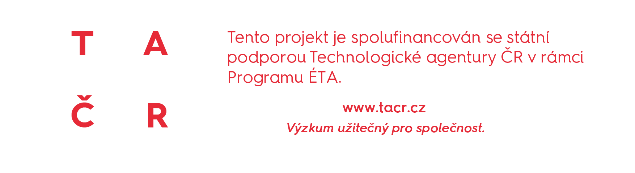 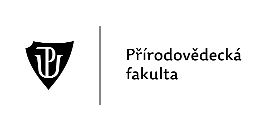 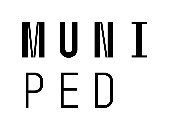 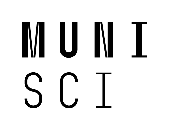 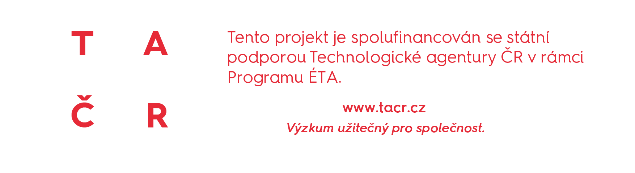 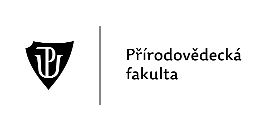 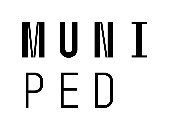 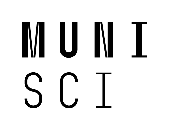 METODICKÝ LIST PRO UČITELEANOTACE:Učební úloha je zaměřená na seznámení se s katastrem nemovitostí ČR a jeho praktické využití při zjišťování informací o konkrétních stavbách či pozemcích. Žáci pomocí aplikace Nahlížení do katastru nemovitostí zjistí základní popisné informace o škole, příp. místě bydliště a porozumí účelu katastru nemovitostí.KLÍČOVÁ SLOVA:katastr nemovitostí, ČÚZK, Nahlížení do KNTEMATICKÉ ZAMĚŘENÍ:Vzdělávací oblast, vzdělávací okruh (RVP):Geografické informace, zdroje dat, kartografie a topografieTerénní geografická výuka, praxe a aplikaceData, informace a modelování (Informatika)Informační systémy (Informatika)Očekávané výstupy/cíle (RVP ZV): žákorganizuje a přiměřeně hodnotí geografické informace a zdroje dat z dostupných kartografických produktů a elaborátů, z grafů, diagramů, statistických a dalších informačních zdrojůpoužívá s porozuměním základní geografickou, topografickou a kartografickou terminologiizíská z dat informace, interpretuje data, odhaluje chyby v cizích interpretacích datvysvětlí účel informačních systémů, které používá, identifikuje jejich jednotlivé prvky a vztahy mezi nimi; zvažuje možná rizika při navrhování i užívání informačních systémůCíle výuky: žákpopíše základní účel katastru nemovitostíužívá s porozuměním základní pojmy: nemovitost, stavba, parcela, výměra, katastr, číslo popisné vyhledá požadované informace o zadané nemovitostiMezipředmětové vztahy: Informační a komunikační technologie: Zpracování a využití informací, vyhledání informací a komunikace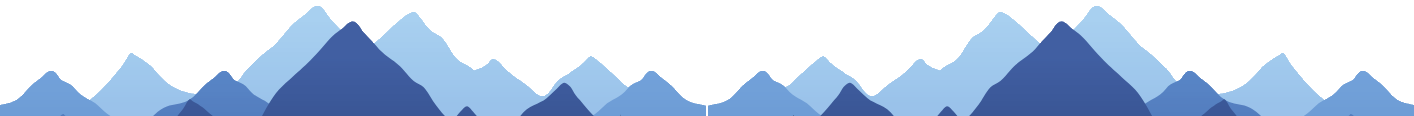 Ročník/věk žáků: 8., 9. ročník ZŠ, 1. ročník SŠČasová dotace: 20 minutGI DOVEDNOSTI:Rozvíjené GI dovednosti: čtení, použití digitální mapyTechnická dovednost: zobrazí dataMapová dovednost: získá z dat informaceMATERIÁLNÍ A TECHNICKÉ VYBAVENÍ:Vybavení pro učitele: počítač s připojením k internetu, webový prohlížeč, videonávodVybavení pro žáka: počítač s připojením k internetu, webový prohlížeč, pracovní list, videonávodPoužitý hardware: počítač, notebook, tablet nebo smartphonePoužitý software: Geoportál ČÚZKMETODICKÉ POKYNY:ORGANIZAČNÍ FORMY A METODY VÝUKYBrainstorming – úvodní motivace na téma užitek katastru nemovitostíPráce ve dvojicích – spolupráce na analytických otázkáchSkupinová práce –kontrola výsledkůIndividualizovaná, diferencovaná výuka s přihlédnutím ke stupni schopností jednotlivých žáků – učitel dopomáhá žákům s jednotlivými kroky v případě problémůFrontálně-hromadná forma výuky – učitel může předvést postup práce prostřednictvím projektoru či interaktivní tabule, avšak žáci by měli zvládnout práci samostatně podle návoduSebereflexe a reflexe úlohy – na závěr ohodnotí hodinu a svoji práciPOSTUP (SCÉNÁŘ)Motivace (<5 min)Učitel seznámí žáky s obsahem a cílem hodiny. Tím je rozvoj dovednosti čtení údajů z aplikace katastru nemovitostí, který je souborem údajů o nemovitostech v České republice, který obsahuje jejich popis, polohu a zápis práv (např. vlastník).Vysvětlení pojmů (5 min)Vysvětlení pojmů ze slovníčku pojmůRozdělení žáků do skupin (<5 min)Rozdělení žáků do dvojicTip: Připravit si rozřazovací kartičky do skupinSeznámení žáků s aplikací Nahlížení do KN (<5 min)Učitel předvádí prostřednictvím projektoru či interaktivní tabule postup: zobrazení geoportálu ČÚZK.Ukáže, jakým způsobem psát do formulářů a vyzve žáky k vyhledání stavby nebo parcely pro zodpovězení otázek z pracovního listu.Práce ve dvojicích (10 min)Žáci za pomoci Nahlížení do KN vypracují úkoly z pracovního listu, kde mají uvedený poměrně podrobný návod, jak mají postupovat.Dvojice pracují samostatně.Tip: Předpokládá se znalost (učitele) se zacházením s nástroji atlasu. Je tedy nutné se s nimi předem seznámit a žákům v případě potřeby ukázat jak: ovládat dotazování na parcely a stavbyPrezentace výsledků, kontrola otázek (<5 min)Společná kontrola otázekOdevzdání pracovních listů (<5 min)Žáci odevzdají pracovní list.Závěrečná diskuse (<5 min)Zda se jim tato hodina jevila užitečná, jak se jim to líbilo, debata o úloze (zpětná vazba).OČEKÁVANÉ PROBLÉMY:Žák neporozumí základním pojmům a úkol pozbude účinku.Problémy technického charakteru.SLOVNÍČEK POJMŮ:NemovitostSouhrnný název pro pozemek nebo stavbu, která je spojená se zemí pevným základem (dům, bytový dům, zahrada, nebytové prostory apod.).Katastr nemovitostí ČRSoubor údajů o nemovitostech v České republice, který obsahuje jejich popis, polohu a zápis práv (např. vlastník).ČÚZKČeský úřad zeměměřičský a katastrální